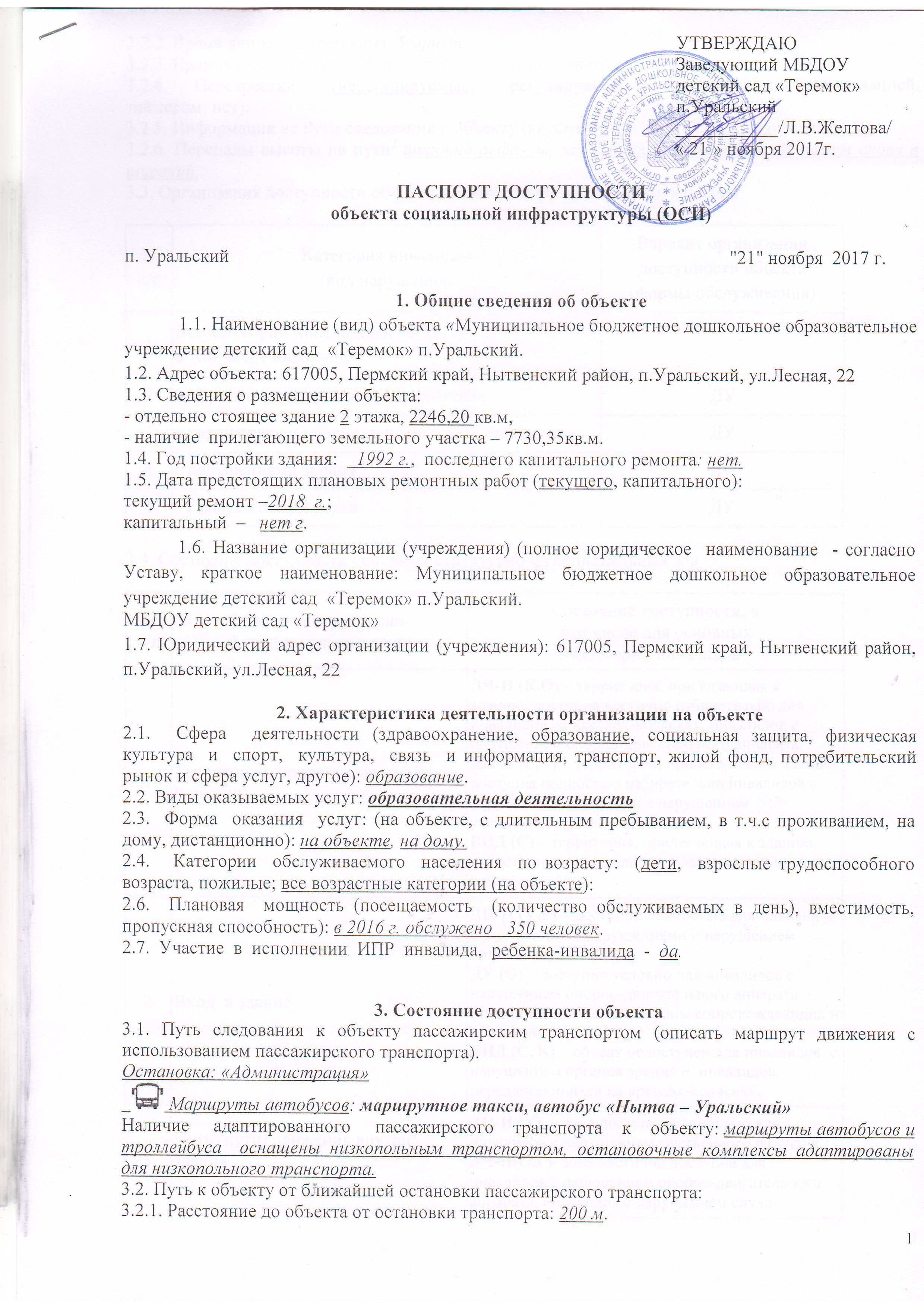                                                                                             УТВЕРЖДАЮ  										Заведующий МБДОУ			 							детский сад «Теремок»											п.Уральский 											___________/Л.В.Желтова/					  						« 21 » ноября 2017г.  ПАСПОРТ ДОСТУПНОСТИобъекта социальной инфраструктуры (ОСИ)п. Уральский   									"21" ноября  2017 г.1. Общие сведения об объекте1.1. Наименование (вид) объекта «Муниципальное бюджетное дошкольное образовательное учреждение детский сад  «Теремок» п.Уральский.1.2. Адрес объекта: 617005, Пермский край, Нытвенский район, п.Уральский, ул.Лесная, 221.3. Сведения о размещении объекта:- отдельно стоящее здание 2 этажа, 2246,20 кв.м,- наличие  прилегающего земельного участка – 7730,35кв.м.1.4. Год постройки здания:    1992 г.,  последнего капитального ремонта: нет.1.5. Дата предстоящих плановых ремонтных работ (текущего, капитального):   текущий ремонт –2018  г.;капитальный  –   нет г.1.6. Название организации (учреждения) (полное юридическое  наименование  - согласно Уставу, краткое наименование: Муниципальное бюджетное дошкольное образовательное учреждение детский сад  «Теремок» п.Уральский.МБДОУ детский сад «Теремок»1.7. Юридический адрес организации (учреждения): 617005, Пермский край, Нытвенский район, п.Уральский, ул.Лесная, 222. Характеристика деятельности организации на объекте2.1.  Сфера  деятельности (здравоохранение, образование, социальная защита, физическая  культура  и  спорт,  культура,  связь  и информация, транспорт, жилой фонд, потребительский рынок и сфера услуг, другое): образование.2.2. Виды оказываемых услуг: образовательная деятельность2.3.  Форма  оказания  услуг: (на объекте, с длительным пребыванием, в т.ч.с проживанием, на дому, дистанционно): на объекте, на дому.2.4.   Категории  обслуживаемого  населения  по возрасту:  (дети,  взрослые трудоспособного возраста, пожилые; все возрастные категории (на объекте): 2.6.  Плановая  мощность (посещаемость  (количество обслуживаемых в день), вместимость, пропускная способность): в 2016 г. обслужено 	350 человек.2.7.  Участие  в  исполнении  ИПР  инвалида,  ребенка-инвалида  -  да.3. Состояние доступности объекта3.1. Путь следования к объекту пассажирским транспортом (описать маршрут движения с использованием пассажирского транспорта).Остановка: «Администрация»   Маршруты автобусов: маршрутное такси, автобус «Нытва – Уральский»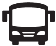 Наличие     адаптированного     пассажирского    транспорта    к    объекту: маршруты автобусов и троллейбуса  оснащены низкопольным транспортом, остановочные комплексы адаптированы для низкопольного транспорта.3.2. Путь к объекту от ближайшей остановки пассажирского транспорта: 3.2.1. Расстояние до объекта от остановки транспорта: 200 м. 3.2.2. Время движения (пешком): 5 минут. 3.2.3. Наличие выделенного от проезжей части пешеходного пути (нет): 3.2.4.   Перекрестки    (нерегулируемые;    регулируемые,    со    звуковой сигнализацией, таймером; нет): 3.2.5. Информация на пути следования к объекту (акустическая,  тактильная, визуальная; нет). 3.2.6. Перепады высоты на пути: широкий асфальт, переходит в узкий тротуар, затем снова в широкий.3.3. Организация доступности объекта для инвалидов - форма обслуживания 3.4. Состояние доступности основных структурно-функциональных зон3.5. ИТОГОВОЕ ЗАКЛЮЧЕНИЕ о состоянии доступности объекта социальной инфраструктуры.По результатам обследования «Муниципального бюджетного дошкольного образовательного учреждение детский сад  «Теремок» п.Уральский считаем:-Доступ на территорию, прилегающую к зданию, возможен, но вход в здание для большинства категорий инвалидов будет недоступен, так как проектом здания не предусмотрены пандусы, широкие дверные проемы, как при входе  в само здание, так и внутри него, необходима реконструкция отдельного помещения, находящегося на первом этаже с прилегающим к нему выходом.4. Управленческое решение (проект)4.1. Рекомендации по адаптации основных структурных элементов объекта:4.2. Период проведения работ (на усмотрение Учреждения  )в рамках исполнения плана по административно-хозяйственной деятельности Учреждения________________________________________________________                    (указывается наименование документа: программы, плана)4.3. Ожидаемый результат (по состоянию доступности) после выполнения  работ по адаптации: - после выполнения всех мероприятий:Объект недоступен для инвалидов на креслах-колясках. Объект условно доступен  для инвалидов с нарушение зрения и слуха.Оценка результата исполнения программы, плана  (по  состоянию  доступности)Оценка будет произведена после выполнения работ по адаптации объекта.4.4. Для принятия решения требуется, не требуется (нужное подчеркнуть):Имеется  заключение  уполномоченной  организации  о  состоянии  доступностиобъекта   (наименование   документа  и  выдавшей  его  организации,  дата),прилагается: нет.4.5.  Информация  может  быть  размещена  (обновлена)  на Карте доступностисубъекта Российской Федерации. Возможно последующее размещение информации об объекте на карте доступности Министерства социального развития Пермского края (https://bezbarierov.permkrai.ru/).5. Особые отметкиПаспорт сформирован на основании:1. Акта обследования объекта социальной инфраструктуры к паспорту доступности объекта социальной инфраструктуры от "21 "  ноября 2017 г. Nп/пКатегория инвалидов(вид нарушения)Вариант организациидоступности объекта(формы обслуживания)1Все категории инвалидов и МГН               в том числе инвалиды:                       2передвигающиеся на креслах-коляскахДУ3с нарушениями опорно-двигательного аппарата ДУ4с нарушениями зрения                        ДУ5- с нарушениями слуха  ДУNп/пОсновные структурно-функциональные зоныСостояние доступности, втом числе для основныхкатегорий инвалидов1Территория, прилегающая к зданию (участок)ДЧ-И (К,О) – территория, прилегающая к зданию, доступна частично избирательно для инвалидов на креслах-колясках, инвалидов с нарушением опорно-двигательного аппарата.ДП-И (Г,У) – территория, прилегающая к зданию, доступна полностью избирательно инвалидов с нарушением слуха, лиц с нарушением умственного развития. ВНД (С) – территория, прилегающая к зданию, недоступна для инвалидов с нарушением зрения (слепых).2Вход  в здание                     ДП-И (У,Г) – доступно полностью для инвалидов с умственными нарушениями и нарушением органов слуха.ДУ (О) – доступно условно для инвалидов с нарушением опорно-двигательного аппарата (оказание помощи со стороны сопровождающих и персонала).ВНД (С, К) – объект недоступен для инвалидов  с нарушением органов зрения и  инвалидов, передвигающихся на креслах-колясках.3Путь (пути) движения внутри здания        ДП-И (У)  – зона доступна полностью для инвалидов с нарушением умственного развития.ДЧ-И(О,Г)- зона частично доступна для инвалидов с нарушением опорно-двигательного аппарата, инвалидов с нарушением слуха. ВНД (К, С) – зона недоступна для  инвалидов, передвигающихся на креслах-колясках, инвалидов с нарушением зрения.4Зона целевого назначения здания           (целевого посещения объекта)              ДП-И (У) – доступно полностью избирательно для инвалидов с нарушением умственного развития.ДЧ-И (О,Г) – доступно частично избирательно для инвалидов с нарушением опорно-двигательного аппарата,слуха.ВНД (К,С) – зона недоступна для инвалидов, передвигающихся на креслах-колясках, с нарушением зрения.5Санитарно-гигиенические помещения         ДЧ-И (Г,У) – функциональная зона частично доступна для инвалидов   с нарушением слуха и умственного развития.ВНД (К,С,О) – функциональная зона недоступна для инвалидов, передвигающихся на креслах-колясках, с нарушением органов зрения и опорно-двигательного аппарата.6Система информации и связи (на всех зонах)ДЧ-И (Г,У,К,О) – зона  доступна частично избирательно для инвалидов с нарушением слуха, с нарушением умственного развития, для инвалидов с нарушением опорно-двигательного аппарата,  ВНД (С) – информация недоступна для инвалидов с нарушением зрения,  инвалидов на креслах-колясках.7Пути движения к объекту                   (от остановки транспорта)                ВНД (К) – пути движения к  объекту частично недоступны для инвалидов, передвигающихся на креслах-колясках.ДП-И (Г,У,О) – пути движения к  объекту, доступны  полностью избирательно инвалидов с нарушением слуха, лиц с нарушением умственного развития, нарушением опорно-двигательного аппарата.ДЧ-И (С) - пути движения к  объекту доступны частично избирательно для инвалидов с нарушением зрения (слепых).Nп/пОсновные структурно-функциональныезоны объектаРекомендации по адаптацииобъекта (вид работы)1Территория, прилегающая к зданию (участок) Приведены в Приложении 1.2Вход (входы) в здание     Приведены в Приложении 2.3Путь (пути) движения внутри здания         (в т.ч. пути эвакуации)                    Приведены в Приложении 3.4Зона целевого назначения здания            (целевого посещения объекта)               Приведены в Приложении 4.5Санитарно-гигиенические помещения          Приведены в Приложении 5.6Система информации на объекте              (на всех зонах)                            Приведены в Приложении 6.7Пути движения к объекту                    (от остановки транспорта)                8Все зоны и участкиПроект здания не представляет возможным проводить реконструкцию путей передвижения внутри здания для инвалидов-колясочников.Для остальных категорий инвалидов будут проведены работы по адаптации объекта.